7 апреля отмечается Всемирный день здоровья и 75-летие Всемирной организации здравоохранения! В 2023 году он проходит под лозунгом «ЗДОРОВЬЕ ДЛЯ ВСЕХ».В честь этого праздника в нашей школе было проведено спортивное мероприятие "Веселые старты".Командам были предложены занимательные конкурсы с бегом, прыжками, эстафеты с мячами, кеглями и обручами, где они смогли проявить свои спортивные, умственные способности и навыки. На празднике дети приняли активное участие в различных конкурсах. Ребята соревновались в скорости, ловкости, умении работать в команде. Спортивный задор и желание добиться победы для своей команды захватывали детей настолько, что они не замечали происходящего вокруг. Все старались изо всех сил прийти к финишу первыми.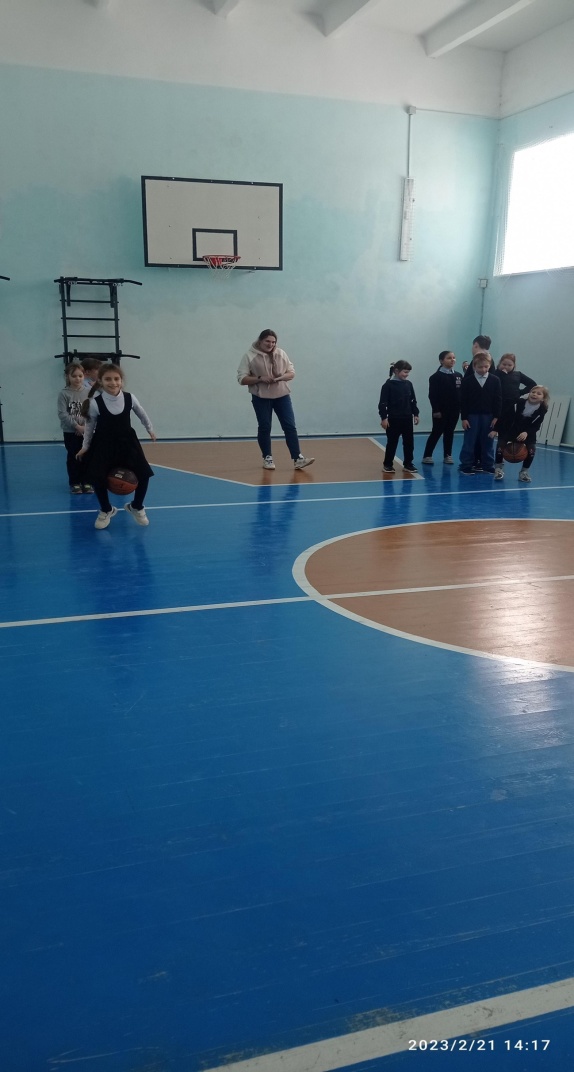 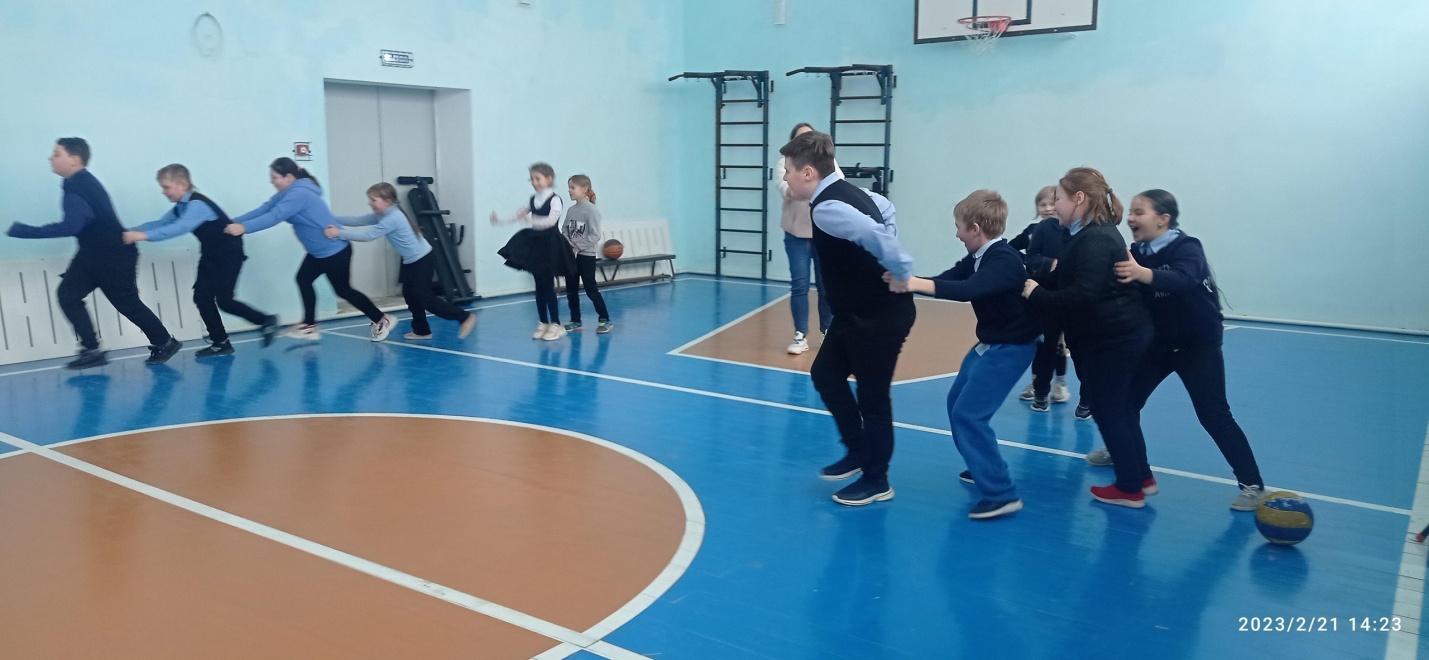 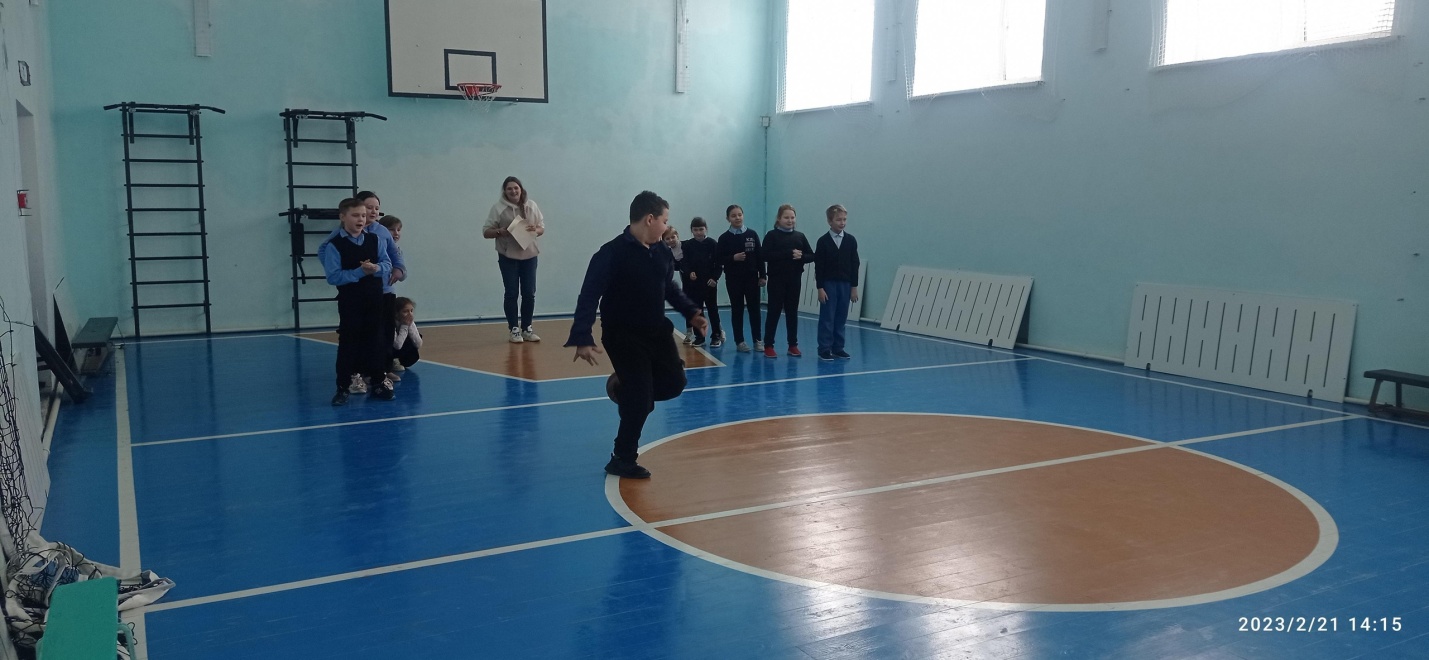 